Assessment Guidance Risk AssessmentRisk AssessmentRisk AssessmentRisk AssessmentRisk AssessmentRisk Assessment for the activity ofJazzmanix Acoustic Night Jazzmanix Acoustic Night Date25/09/2020Unit/Faculty/DirectorateJazzmanixAssessorFiona SunderlandFiona SunderlandLine Manager/SupervisorCameron Lamming - PresidentSigned off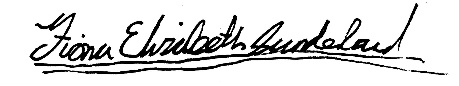 PART A PART A PART A PART A PART A PART A PART A PART A PART A PART A PART A (1) Risk identification(1) Risk identification(1) Risk identification(2) Risk assessment(2) Risk assessment(2) Risk assessment(2) Risk assessment(3) Risk management(3) Risk management(3) Risk management(3) Risk managementHazardPotential ConsequencesWho might be harmed(user; those nearby; those in the vicinity; members of the public)InherentInherentInherentResidualResidualResidualFurther controls (use the risk hierarchy)HazardPotential ConsequencesWho might be harmed(user; those nearby; those in the vicinity; members of the public)LikelihoodImpactScoreControl measures (use the risk hierarchy)LikelihoodImpactScoreFurther controls (use the risk hierarchy)Setting up stagePossibility of strain injuries (pulling a muscle) Committee, by lifting equipment incorrectly236Everyone should be aware of how to lift properly in order to avoid injury/heavier objects to be lifted in pairs133Making sure everyone is shown how to lift heavy items correctly at the beginning of the day/ during set venue set upSetting up sound Possible electrocution Committee/ band members from loose wiring/ unsafe handling of electrical equipment155All items and wires are PAT tested155No utilisation of equipment if it has not passed PAT testing Concert FaintingPerformers, if they lock their legs or don't drink enough water224All performers have their own water on stage122 Remind performers to drink a lot of water and to exit the stage if they are feeling dizzy/ unwellCOVID 19Transmission of the virus to audience membersAudience and other people that come into contact with4520There will be no audience present, as the event will be live streamed instead155Not required.COVID 19Transmission Audience, performers and committee and other people that come into contact with4520See COVID 19 Risk Assessment3515Not required.Loud MusicDamage to HearingAll present, both performers and audience339Recommend the use of ear protection236Keep volume down• Provide (disposable) ear protection• Avoid pointing microphones near or pointing towards monitors to reduce/eliminate feedbackTripping or falling off stagePhysical injury (Bruises, broken bones etc.)Choir members339The choir are aware of how to behave during a concert and to be careful of wires/wires to be taped onto floor, equipment and instruments236Remind choir to look where they are walking and to behave on stage.PART B – Action PlanPART B – Action PlanPART B – Action PlanPART B – Action PlanPART B – Action PlanPART B – Action PlanPART B – Action PlanPART B – Action PlanRisk Assessment Action PlanRisk Assessment Action PlanRisk Assessment Action PlanRisk Assessment Action PlanRisk Assessment Action PlanRisk Assessment Action PlanRisk Assessment Action PlanRisk Assessment Action PlanPart no.Action to be taken, incl. CostBy whomTarget dateTarget dateReview dateOutcome at review dateOutcome at review dateResponsible manager’s signature: 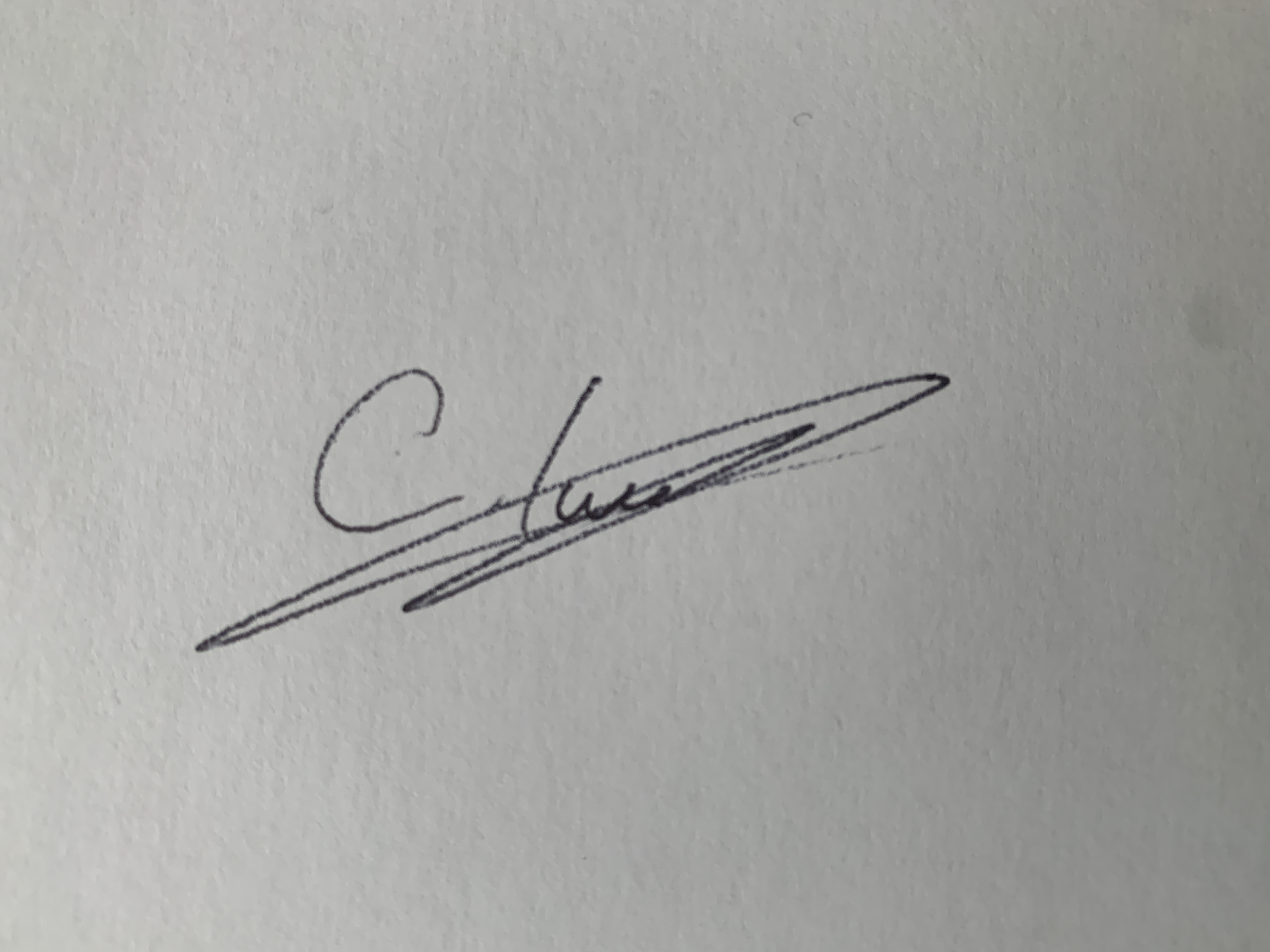 Responsible manager’s signature: Responsible manager’s signature: Responsible manager’s signature: Responsible manager’s signature: Responsible manager’s signature:Responsible manager’s signature:Responsible manager’s signature:Print name: Cameron LammingPrint name: Cameron LammingPrint name: Cameron LammingPrint name: Cameron LammingDate:09/2021Print name:Print name:Date: 09/2021EliminateRemove the hazard wherever possible which negates the need for further controlsIf this is not possible then explain whySubstituteReplace the hazard with one less hazardousIf not possible then explain whyPhysical controlsExamples: enclosure, fume cupboard, glove boxLikely to still require admin controls as wellAdmin controlsExamples: training, supervision, signagePersonal protectionExamples: respirators, safety specs, glovesLast resort as it only protects the individualLIKELIHOOD5510152025LIKELIHOOD448121620LIKELIHOOD33691215LIKELIHOOD2246810LIKELIHOOD11234512345IMPACTIMPACTIMPACTIMPACTIMPACTImpactImpactHealth & Safety1Trivial - insignificantVery minor injuries e.g. slight bruising2MinorInjuries or illness e.g. small cut or abrasion which require basic first aid treatment even in self-administered.  3ModerateInjuries or illness e.g. strain or sprain requiring first aid or medical support.  4Major Injuries or illness e.g. broken bone requiring medical support >24 hours and time off work >4 weeks.5Severe – extremely significantFatality or multiple serious injuries or illness requiring hospital admission or significant time off work.  LikelihoodLikelihood1Rare e.g. 1 in 100,000 chance or higher2Unlikely e.g. 1 in 10,000 chance or higher3Possible e.g. 1 in 1,000 chance or higher4Likely e.g. 1 in 100 chance or higher5Very Likely e.g. 1 in 10 chance or higher